Расписание занятий Воскресной школы(дети 5-и лет)Требования к уроку для детей 6 лет:- тетрадь в клетку (на обложке обозначить буквы);- тетрадь в клетку (обозначить цифры);                    - 1 альбом (большой);- цветные карандаши (красный, синий, зеленый, жёлтый, чёрный, коричневый);   - 2 простых карандаша;- бейдж (с указанием фамилии, имени ребенка, № группы, возраста, на обратной стороне указать номера телефонов родителей)МАОУ «Гимназия № 1» г. Перми614036, г. Пермь, ул. Космонавта Леонова 14,тел./факс 226-20-66, 226-17-10ИНН/КПП 5905006199/590501001ОКТМО 57701000
Департамент финансов администрации города Перми (МАОУ «Гимназия № 1» г.Перми,  л/с 08930000155)Отделение Пермь г. ПермьБИК 045773001 р/с  40701810157733000003КБК 00000000000000000131Назначение платежа: ПОУ «Воскресная школа», ФИО ребенка, группа №___, период: за _______ Цель программы Воскресной школы -  создание в деятельности ребенка модели учебно-воспитательной сферы, которая позволяла бы гармонично развивать личность и адаптивный потенциал для успешного обучения в начальной школе.Главной задачей является то, что дети должны прийти в 1 класс крепкими, здоровыми, с хорошо развитой правильной выразительной речью, ответственно относящимися к своим обязанностям, умеющими работать дружно, сообща, подчинять себя требованиям взрослых, обладающими достаточными знаниями об окружающем мире, способными к самостоятельной трудовой, художественной и умственной деятельности.План работы Воскресной школы на 2019-2020 уч. годНачало занятий: 21.09.2019Окончание занятий: 18.04.2020Мониторинг сформированности навыков, необходимых для освоения образовательной программы (6 лет)Мониторинг сформированности навыков, необходимых для освоения образовательной программы (5 лет)Пермь 2019Список учителей, работающих в Воскресной школе (6 лет)Список учителей, работающих в Воскресной школе (5 лет)В первом полугодии в 1смену – «Инфознайка», во вторую смену – «Английский язык».	Во втором полугодии в 1 смену – «Английский язык», во вторую смену – «Инфознайка».В первом полугодии в 1 смену –«Логоритмика», во вторую смену – «Быстрее, выше, сильнее»Во втором полугодии в 1 смену – «Быстрее, выше, сильнее», во вторую смену – «Логоритмика»Расписание занятий Воскресной школыI смена (дети 6-и лет)Расписание занятий Воскресной школыII смена (дети 6-и лет)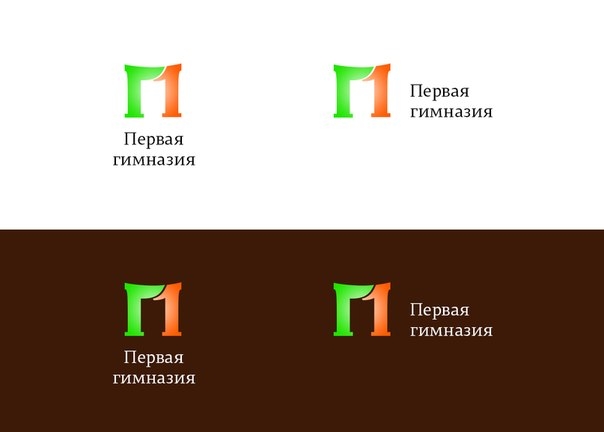 